Elbląg, dnia 18.11.2020 r.DA.2621.26.2020.OSZapytanie ofertoweI. ZAMAWIAJĄCYMiejski Ośrodek Sportu i Rekreacjiul. Karowa  182-300 ElblągTel: 55 625 63 00Fax: 55 625 63 10e-mail: mosir@mosir.elblag.euREGON: 000662959NIP: 578-31-19-776zwraca się z prośbą o złożenie oferty cenowejPRZEDMIOT ZAMÓWIENIA:Przedmiotem zamówienia jest zakup i montaż automatycznego bezprzewodowego systemu parkingowego zlokalizowanego przy Centrum Rekreacji Wodnej „Dolinka” przy ul. Moniuszki 25w Elblągu.Zamówienie obejmuje w szczególności dostarczenie, zainstalowanie, uruchomienie urządzeń parkingowych z obsługą automatycznego systemu parkowania oraz wykonanie niezbędnych prac instalacyjno-adaptacyjnych i  niezbędnych robót budowlano-montażowych na terenie ZamawiającegoZamawiający wymaga aby gotowy do pracy system działał wg schematu funkcjonalnego określonego 
w rozdziale II.SZCZEGÓŁOWY OPIS PRZEDMIOTU ZAMÓWIENIAOpis funkcjonalności systemu parkingowego Wjazd na parkingObecność pojazdu przy terminalu wjazdowym ma być wykrywana przez detektor pętli indukcyjnej. Po odebraniu biletu z kodem kreskowym z czytnika następuje samoczynne otwarcie szlabanu. W przypadku klientów abonamentowych posiadających karty elektroniczne, otwarcie szlabanu ma następować po zbliżeniu uprawnionej karty do czytnika terminala. Bariera zamyka się samoczynnie po wjechaniu pojazdu.Wyjazd z parkinguNaliczona opłata pobierana jest w kasie obsługiwanej ręcznie w recepcji budynku CRW Dolinka na podstawie informacji odczytanej z kodu kreskowego wpisanego na bilecie i ustalonych taryf. Po uiszczeniu opłaty klient ma określony czas na opuszczenie parkingu. Przy wyjeździe bilet zostaje odczytany przez czytnik umieszczony 
w terminalu wyjazdowym. Terminal otwiera szlaban o ile dokonana została opłata i nie został przekroczony limit czasu przeznaczonego na wyjazd. W przypadku obsługi klientów abonamentowych bariera otwiera się samoczynnie po zbliżeniu uprawnionej karty do czytnika kart umieszczonego w terminalu przy wyjeździe.Dodatkowo należy zapewnić możliwość dokonania bezgotówkowej płatności bezpośrednio na terminalu wyjazdowym.Centrum sterujące pracą systemuKomputer centralny powinien umożliwiać przy wykorzystaniu połączenia internetowego, wgląd w czasie rzeczywistym w pracę parkingu (stan kasy, ilość papieru) oraz ustawianie wszystkich dostępnych funkcji, formowanie różnych taryf, cenników dla parkingu. Oprogramowanie ma umożliwiać generowanie wszelkiego rodzaju statystyk funkcjonowania parkingu, statystyk finansowych pracy parkingu, informacji o sytuacjach alarmowych, ma pozwalać na zarządzanie klientami.W skład systemu parkingowego powinno wchodzić:Terminal wjazdowy - 1 kpl.Bileterka wydająca bilety wjazdowe z kodem kreskowym.Podświetlany przycisk do pobrania biletu Szybka drukarka biletów z ustnikiemBilety odcinane z rolki papieru termicznegoMożliwość pracy w trybie offline, w przypadku utraty komunikacji z serwerem, z zachowaniem pełnej funkcjonalności.Moduł z technologią SOS otwierania szlabanów za pomocą dźwiękowego sygnału pojazdów uprzywilejowanych.System monitorujący zapas papieru, informujący na stanowisku administratora i dozoru na portierni 
o konieczności uzupełnienia materiałów eksploatacyjnych Automat biletowy skorelowany z pętlą indukcyjną Współpraca w trybie on-line z jednostką centralną Czytnik zbliżeniowy do kart abonamentowychCzytelny napis „Wjazd”Urządzenie grzewcze z termostatem sterującym zapewniającym bezawaryjne działanie terminala 
w zakresie temperatur od -30oC  do 50oC temp. zewn.Zasobnik z minimalną ilością 2000 szt. biletów parkingowych z papieru o gramaturze min. 80g/m2Terminal wyjazdowy - 1 kpl.Terminal wyjazdowy umożliwiający wypuszczanie pojazdu na podstawie opłaconego biletu (skaner kodu kreskowego) lub karty (czytnik zewnętrzny kart abonamentowych / zbliżeniowych). Czytnik kodów  1D/ 2D umożliwiający odczyt kodów z biletów drukowanych oraz z urządzeń mobilnychZintegrowany czytnik do płatności bezgotówkowych Chip&PIN +NFC (z drukarką potwierdzeń).Czytnik zbliżeniowy do kart abonamentowychCzytnik wyjazdowy  skorelowany z pętlą indukcyjnąWspółpraca w trybie online z jednostką centralną, Kolorowy wyświetlacz graficzny TFT o przekątnej minimum 7” do prezentacji komunikatów dla klienta z możliwością personalizacji (np. wyświetlanie nazwy i  logo Zamawiającego) Możliwość pracy w trybie offline, w przypadku utraty komunikacji z serwerem, z zachowaniem pełnej funkcjonalnościModuł z technologią SOS otwierania szlabanów za pomocą dźwiękowego sygnału pojazdów uprzywilejowanych.Impuls otwierania działający z ważnym biletem lub sprawdzoną kartą Pojemnik na użyte bilety parkingoweCzytelny napis „Wyjazd”Urządzenie grzewcze z termostatem sterującym zapewniającym bezawaryjne działanie terminala 
w zakresie temperatur minimalny zakres min od -30oC  do 50oC temp. Zewn.Stanowisko kasowe – 1 kpl.Stanowisko kasowe stanowi centrum zarządzania systemem parkingowym, w którym przyjmowane są opłaty w formie gotówki lub przy użyciu kart płatniczych. Poprzez oprogramowanie parkingowe z tego miejsca użytkownik ma dostęp do wszystkich elementów systemu, może nimi dowolnie zarządzać, generować raporty, rabatować bilety itd.procesor Intel® i5 lub Intel® i7, min 4 rdzenie,złącza płyty głównej 1 x RJ45, 1 x DVI, 1x DisplayPort, 8 x USB Dysk min 500GB,pamięć RAM 16GB,klawiatura + mysz, monitor 21”,kasa fiskalna,terminal płatniczy,drukarka paragonów,czytnik parkingowych kart abonamentowych,czytnik biletów parkingowych,system operacyjny Microsoft Windows 10 Pro.Oprogramowanie parkingowe.		Oprogramowanie systemu parkingowego do zarządzania parkingiem bezobsługowym z funkcją obsługi urządzenia przez przeglądarkę internetową pracujące w środowisku operacyjnym Microsoft Windows 
i posiadające podstawowe funkcje:logowanie i wylogowanie użytkowników (obsługi),rozliczanie klienta rotacyjnego,rozliczanie klienta bez biletu (bilet zagubiony),rozliczanie klienta, który nie zdążył wyjechać w żądanym czasie,wpłaty i wypłaty pieniędzy przez użytkowników,zestawienia wyników sprzedaży,statystyki,wydanie karty dostępu.Szlaban – 1 kpl.Należy przewidzieć dostawę i montaż dodatkowego szlabanu na drodze technicznej (szlaban nie będzie wpięty w system parkingowy)Długość ramienia 4 m.Szlaban przystosowany do pracy ciągłejMinimalny czas otwarcia/zamknięcia max 2 sekundy Ramię wykonane z aluminium malowane proszkowo w kolor biały, wyposażone w czerwone naklejki ostrzegawcze oraz gumową listwę ochronną pod ramieniemModuł z technologią SOS otwierania szlabanów za pomocą dźwiękowego sygnału pojazdów uprzywilejowanych.Mechanizm wyłamywania ramienia podczas kolizji z pojazdemPilot sterujący 3 szt.Szlaban powinien mieć możliwość awaryjnego podnoszenia np. przy zaniku prądu,Wykonawca musi przewidzieć wszystkie elementy nie wymienione, niezbędne do należytej instalacji 
i funkcjonowania systemu.Wymagania systemuKomunikacja bezprzewodowa pomiędzy urządzeniami a stanowiskiem kasowym zapewniająca bezproblemowe działanie systemu.Terminale wjazdowy i wyjazdowy muszą być oznaczone w taki sposób aby umożliwić bezproblemowe korzystanie z nich po zmroku.Czytniki kart zbliżeniowych powinny spełniać standardy, o zasięgu min. 8 cm.System parkingowy wykorzystuje karty zbliżeniowe rozprowadzone w ramach systemu elektronicznej karty jako identyfikatora (system dokonuje tylko odczytu numeru karty bez ingerencji w samą kartę). Czytniki rozpoznają numer przyłożonej karty, przesyłają tę informację do systemu parkingowego. Jeśli 
w informacji zwrotnej system przesyła wiadomość, ze pod danym numerem znajduje się ważny abonament, system wpuszcza pojazd na parking.Praca urządzeń w temperaturach od -30 do +50 st. C i w różnych warunkach atmosferycznych.Możliwość rozbudowy systemu o bezobsługowy automat rozliczeniowy (kasa automatyczna).Realizacja systemu parkingowegoWjazd na teren parkingu odbywać się będzie drogą dojazdową od strony północnej parkingu, a wyjazd od strony południowej; przejazd przez parking będzie jednokierunkowy.Na obu drogach wjazdowych zainstalowane są cztery sztuki szlabanów prod. Nice. Należy je wykorzystać przy realizacji zadania. Istniejące szlabany są w pełni sprawne i posiadają swoje zasilanie elektryczne, które można wykorzystać do zasilania terminali.Miejsce montażu terminali przewiduje się na drodze dojazdowej przed istniejącymi szlabanami.W celu uniemożliwienia wyjazdu z płatnej strefy bez uiszczonej opłaty za pobyt, należy przewidzieć dostawę i montaż dodatkowego szlabanu na drodze technicznej w okolicy parkingu dla rowerów.Sterowanie szlabanem: zdalne za pomocą pilota i awaryjne za pomocą modułu z technologią SOS umożliwiające wjazd pojazdom uprzywilejowanym. Zasilanie elektryczne: długość przyłącza ok. 50 m.Wykonawca dokona w swoim zakresie pomiarów niezbędnych do wykonania funkcjonalnego systemu parkingowego zgodnie z obowiązującymi przepisami i normami, uzgodni z Zamawiającym miejsce ustawienia wszystkich urządzeń i kolorystykę oraz przedstawi projekt.Wykonanie wymaganego okablowania zasilającego i sterowniczego, pętli indukcyjnych, fundamentów pod urządzenia systemu leżą po stronie Wykonawcy, których wycenę należy uwzględnić w cenie oferty.Terminale wjazdowy i wyjazdowy oraz szlaban powinny posiadać obudowę o właściwościach antykorozyjnych, która musi charakteryzować się odpornością na zmienne warunki atmosferyczne oraz być przystosowana do pracy w zakresie temperatur od -30°C do +50°C.Przed odbiorem, system parkingowy ma być dostosowany, w porozumieniu Zamawiającym do jego potrzeb oraz w pełni gotowy do pracy.Wykonawca ma obowiązek przeprowadzić szkolenie z obsługi systemu wytypowany przez Zamawiającego personel.Podczas wykonywania prac montażowych należy zachować możliwość korzystania z parkingu przez klientów i pracowników CRW Dolinka.Dodatkowe materiały eksploatacyjne wymagane wraz z dostawą zapas rolek papieru do wydruku biletów jednorazowych minimum 5 000 biletów karty zbliżeniowe w ilości 100 szt. lub inne dedykowane do systemu, komunikujące się z czytnikami zainstalowanymi w zamontowanych urządzeniach, posiadających wbudowany unikalny kod, kod kreskowy lub QR; karty powinny posiadać trwały nadruk unikalnego numeru seryjnego, który zapisany jest w układzie elektronicznym karty.Warunki gwarancjiWykonawca udzieli gwarancji na przedmiot zamówienia na min. 24 miesiące,naprawa i wymiana części na fabrycznie nowe za wyjątkiem sytuacji, kiedy awaria spowodowana będzie nieprawidłową eksploatacją urządzenia,oprogramowanie w czasie trwania okresu gwarancji powinno być uaktualnianie do najnowszej wersji,usunięcie usterki nastąpi w terminie do 24 godzin od momentu telefonicznego bądź e-mailowego zgłoszenia usterki przez Zamawiającego. W sytuacji, gdy z przyczyn technicznych usunięcie usterki nie będzie możliwe w terminie do 24 godzin, strony uzgodnią pisemnie inny termin usunięcia usterki.Zamawiający dopuszcza rozwiązania równoważne do opisywanych. Wykonawca, który powołuje się na rozwiązania równoważne, jest obowiązany wykazać, ze oferowane przez niego dostawy spełniają wymagania określone przez Zamawiającego.Wykonawca sporządzi organizację ruchu na terenie parkingu poprzez jego oznakowanie oraz 
w porozumieniu  Zamawiającym wdroży Regulamin Parkingu,Wszystko musi zostać prawidłowo podłączone i sprawdzone wraz z robotami budowlano-montażowymi, do przygotowanych instalacji.Przedmiot główny:CPV: 34926000-4   Sprzęt do kontroli parkingów samochodowychIII. WARUNKI REALIZACJI PRZEDMIOTU ZAMÓWIENIA:O udzielenie zamówienia mogą ubiegać się Wykonawcy, którzy:Posiadają polisę ubezpieczenia od odpowiedzialności cywilnej w zakresie prowadzonej działalności oraz następstw nieszczęśliwych wypadków dotyczących zatrudnionych pracowników oraz osób trzecich i mienia posiadają odpowiednią wiedzę i doświadczenie. Wykonawca spełni warunek jeżeli wykaże, że wykonał należycie w okresie ostatnich 3 lat przed upływem terminu składania ofert, a jeżeli okres prowadzenia działalności jest krótszy – w tym okresie, co najmniej jedno zamówienie polegające na dostawie i montażu systemów parkingowych, z załączeniem dokumentu potwierdzającego należyte wykonanie umowy, zgodnie ze wzorem stanowiącym Załącznik nr 2 do zapytania ofertowego.Wykonawca zobowiązany jest do wykonania zleconej usługi z zachowaniem należytej staranności.Wykonawca oświadcza, że dysponuje osobami posiadającymi odpowiednie kwalifikacje/uprawnienia, wiedzę i doświadczenie.Dostarczony, zamontowany i uruchomiony system obsługi miejsc parkingowych ma składać się wyłącznie 
z urządzeń fabrycznie nowych,  ma też być systemem w pełni automatycznym.Warunki gwarancji określone zostały w dziale II pkt. 4.12.Wykonawca przekaże Zamawiającemu przed datą zgłoszenia gotowości do odbioru końcowego przedmiotu zamówienia, Instrukcję obsługi systemu w języku polskim, oprogramowanie wraz z kodami dostępu oraz karty gwarancyjne.Wykonawca nie może bez pisemnej zgody Zamawiającego zlecić wykonania usług osobie trzeciej.Do obowiązków Wykonawcy należy: wykonanie przedmiotu Umowy zgodnie z wytycznymi zawartymi w opisie przedmiotu zamówienia, obowiązującymi przepisami bhp, przepisami sanitarno-epidemiologicznymi, przepisami p.poż.,  wiedzą techniczną, wskazówkami i zaleceniami ze strony Zamawiającego, organizowanie i wykonywanie prac zgodnie z uzgodnionym z Zamawiającym projektem organizacji, sporządzenie, uzgodnienie z Zamawiającym i przekazanie Zamawiającemu projektu organizacji prac, prace określone w Umowie winny być prowadzone przy zapewnieniu ruchu komunikacyjnego dla obiektu CRW „Dolinka”oznakowanie terenu prowadzonych prac i jego usunięcie po wykonaniu prac,dostarczenie właściwej ilości odpowiedniej jakości materiałów fabrycznie nowych, posiadających wymagane przepisami prawa atesty, certyfikaty, dopuszczenia do obrotu. Do rozmieszczenia 
i zainstalowania dostarczonych urządzeń zastosowane zostaną materiały i wyroby, które nadają się do stosowania przy wykonywaniu robót budowlanych w rozumieniu ustawy z dnia 16.04.2004 r. o wyrobach budowlanych (Dz. U. 2019r. 266), ciągłe zapewnienie i dysponowanie odpowiednią liczbę pracowników personelu technicznego podczas wykonywania przedmiotu Umowy dla właściwego jej wykonania,przeprowadzenie wymaganych przepisami i normami: prób, badań, pomiarów oraz sporządzenie odpowiednich protokołów, przekazywanie Zamawiającemu na bieżąco certyfikatów, aprobat technicznych, atestów, świadectw, badań, pomiarów, a przed odbiorem końcowym przedmiotu umowy, przekazanie kompletu dokumentów potwierdzających dopuszczenie do obrotu i powszechnego lub jednostkowego stosowania materiałów i wyrobów zastosowanych przez Wykonawcę,usuwanie na bieżąco wszelkich zbędnych materiałów, odpadów i śmieci,wyposażenie swoich pracowników w odzież roboczą i ochronną, zgłaszanie pisemne do odbioru prac zanikających, podlegających zakryciu, odbiorów częściowych oraz odbioru końcowego, umożliwienie odbiorów prac,umożliwienie wstępu na teren prowadzonych prac instalacyjnych Zamawiającemu, pracownikom i innym służbom, udostępnienie im danych i informacji wymaganych, przekazanie Zamawiającemu dokumentacji powykonawczej wraz z niezbędnymi dokumentami, naprawienie i doprowadzenie do stanu poprzedniego, w przypadku zniszczenia lub uszkodzenia już wykonanych prac lub urządzeń, istniejących elementów, ich części bądź urządzeń – na koszt Wykonawcy lub wymiana na noweWykonawca w trakcie wykonywania prac oraz usuwania usterek obowiązany jest: w pełni przestrzegać bezpieczeństwa wszystkich osób upoważnionych do przebywania na terenie prowadzonych prac dostawczo - instalacyjnych oraz utrzymywać teren (w granicach, w jakich pozostaje on w jego władaniu) oraz prace (w takiej części, w jakiej nie zostały wykończone lub przejęte przez Zamawiającego) w odpowiednim porządku wymaganym dla uniknięcia niebezpieczeństwa dla osób i mienia; dostarczyć i utrzymać na własny koszt dla potrzeb wykonania przedmiotu Umowy oświetlenie, osłony, znaki ostrzegawcze i ochronę wszędzie tam, gdzie i kiedy jest to koniecznepodjąć wszelkie racjonalne kroki dla ochrony środowiska na terenie prowadzonych prac i poza nim oraz uniknięcia szkód lub uciążliwości dla osób lub dóbr publicznych i prywatnych lub innych skutków wynikających z własnego działania bądź zaniechania; Wykonawca ponosi odpowiedzialność za zgodne z przepisami i bezpieczne przechowywanie swoich materiałów i urządzeń.Wykonawca zapewnia we własnym zakresie i na swój koszt i ryzyko przewóz, niezbędne zakwaterowanie, wyżywienie i ubezpieczenie dla swoich pracowników oraz ochronę terenu prowadzonych prac, w tym zaplecza.Rozliczenie prac objętych przedmiotem Umowy nastąpi na podstawie jednej faktury VAT wystawionej po dokonaniu przez Zamawiającego protokolarnego odbioru przedmiotu umowy w całości z adnotacją „bez wad” przez osoby ze strony Zamawiającego odpowiedzialne za realizację Umowy.Płatność wynagrodzenia należnego Wykonawcy nastąpi w terminie 21 dni od daty odpowiednio:doręczenia do siedziby Zamawiającego prawidłowo wystawionej faktury, zaakceptowanej przez Zamawiającego (zgodnie z art. 20 ust. 2,5 ustawy z dnia 29.09.1994 r. o rachunkowości)      albowysłania Zmawiającemu ustandaryzowanej faktury elektronicznej za pomocą Platformy Elektronicznego Fakturowania PEFexpert: https://brokerpefexpert.efaktura.gov.pl na podstawie ustawy z dnia 9 listopada 2018 r. o elektronicznym fakturowaniu w zamówieniach publicznych, koncesjach na roboty budowlane lub usługi oraz partnerstwie publiczno-prywatnym.IV. TERMIN ZWIĄZANIA OFERTĄWykonawca będzie związany ofertą przez okres 30 dni. Bieg terminu związania ofertą rozpoczyna się wraz 
z upływem terminu składania ofert. Wykonawca może przedłużyć termin związania ofertą, na czas niezbędny do zawarcia umowy, samodzielnie lub na wniosek Zamawiającego.IV. TERMIN REALIZACJI PRZEDMIOTU ZAMÓWIENIAW terminie 4 tygodni od dnia podpisania umowy.V. OPIS SPOSOBU PRZYGOTOWANIA OFERTOferta musi zawierać następujące elementy:Wypełniony formularz ofertowy – zał. nr 1 do zapytania ofertowegoSpecyfikacja techniczna systemu parkingowego - Wykonawca winien sporządzić do formularza oferty opis zawierający dane techniczne wszystkich elementów systemu parkingowegoWykaz dostaw lub usług – zał. nr 2 do zapytania ofertowego - Wykaz wykonanych dostaw lub usług 
w zakresie niezbędnym do wykazania spełniania warunku wiedzy i doświadczenia w okresie ostatnich trzech lat przed upływem terminu składania ofert, tj. dostawy i montażu systemów parkingowych 
z podaniem ich wartości, przedmiotu, dat wykonania i odbiorców, oraz załączeniem dokumentu potwierdzającego, że te dostawy lub usługi zostały wykonane lub są wykonywane należycie (przynajmniej jeden dokument).polisa ubezpieczenia od odpowiedzialności cywilnej w zakresie prowadzonej działalności oraz następstw nieszczęśliwych wypadków dotyczących zatrudnionych pracowników oraz osób trzecich 
i mieniaVI. MIEJSCE ORAZ TERMIN SKŁADANIA OFERTOferty można składać osobiście w siedzibie Zamawiającego w pok. nr 4, przesłać pocztą w terminie do dnia 25.11.2020 r. do godz. 12.00 na adres: Miejski Ośrodek Sportu i Rekreacjiul. Karowa 1, 82-300 Elblągbądź przesłać mailowo na adres: zamowienia@mosir.elblag.euOfertę dostarczoną osobiście bądź przesłaną pocztą należy złożyć w zamkniętej kopercie z napisem „Montaż systemu parkingowego przy CRW „Dolinka””.Osobą upoważnioną do kontaktów z Wykonawcami w sprawach przedmiotu zamówienia jest 
p. Marcin Jezierski, tel. 601 988 956.Zamawiający zastrzega sobie prawo do unieważnienia niniejszego postepowania bez podania przyczyn.VII. OPIS SPOSOBU DOKONYWANIA OCENY OFERTPrzy wyborze oferty Zamawiający będzie się kierował następującym kryterium o następującym znaczeniu: cena (brutto) - 100 % Cena musi obejmować całość kosztów związanych z realizacją przedmiotu umowy i zawierać wszelkie koszty związane z zakupem systemu parkingowego, ich dostawą do Zamawiającego, rozmieszczeniem, instalacją i szkoleniem pracowników.Za najkorzystniejszą ofertę zostanie uznana oferta z najniższą  ceną.VIII. KLAUZULA INFORMACYJNAZamawiający informuje, że: administratorem Państwa danych osobowych jest Miejski Ośrodek Sportu i Rekreacji z siedzibą w Elblągu przy ul. Karowej 1 zwany dalej Administratorem; Administrator prowadzi operacje przetwarzania Państwa danych osobowych,kontakt do inspektora danych osobowych, e-mail: iod@mosir.elblag.eu,Państwa dane osobowe przetwarzane będą w celach związanych z realizacją postanowień umowy 
i nie będą udostępniane innym odbiorcom,podstawą przetwarzania Państwa danych osobowych jest art. 6 ust. 1 pkt a) ogólnego rozporządzenia 
o ochronie danych (RODO);podanie danych jest niezbędne do realizacji postanowień umowy, w przypadku niepodania danych zawarcie umowy jest niemożliwe,posiadają Państwo prawo do:żądania od Administratora dostępu do swoich danych osobowych, ich sprostowania, usunięcia lub ograniczenia przetwarzania danych osobowych,wniesienia sprzeciwu wobec takiego przetwarzania, przenoszenia danych,wniesienia skargi do organu nadzorczego,cofnięcia zgody na przetwarzanie danych osobowych.Państwa dane osobowe nie podlegają zautomatyzowanemu podejmowaniu decyzji, w tym profilowaniu,Państwa dane osobowe będą przechowywane przez okres 5 lat.IX. ZAŁACZNIKIzał. nr 1 – formularz ofertyzał. nr 2 – wykaz dostaw/usługzał. nr 3 – droga w planie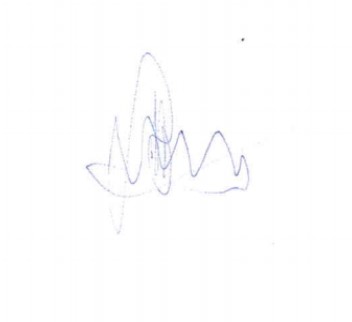 Załącznik nr 1			OFERTA        				Nawiązując do zapytania ofertowego z dnia 18.11.2020 r. na zakup i montaż systemu parkingowego:Oferujemy wykonanie przedmiotu  zamówienia za:kwota brutto: …………………………………………………….……..słownie złotych brutto:…………………………………………………………………………………………………złkwota podatku VAT (……%): ………………………………………..kwota netto: ……………………………………………………….……,Oświadczam(y), że zapoznałem(liśmy) się z treścią zapytania ofertowego, posiadam(y) wszelkie informacje potrzebne dla zrealizowania przedmiotu zamówienia i zobowiązuję(my) się do rzetelnej realizacji zamówienia, zgodnie z warunkami, terminami i wymaganiami podanymi w zapytaniu ofertowym i złożoną ofertą. Znajduję(my) się w sytuacji ekonomicznej i finansowej zapewniającej prawidłowe wykonanie zamówienia, 
w stosunku do naszej/mojej firmy nie otwarto likwidacji ani nie ogłoszono upadłości.Posiadam(my) niezbędną wiedzę i doświadczenie oraz dysponujemy odpowiednim potencjałem technicznym i osobami zdolnymi do wykonania zamówienia, a dotychczasowe zamówienia na rzecz odbiorców zrealizowaliśmy z należytą starannością.Zgodnie z europejskim rozporządzeniem o ochronie danych osobowych z dnia 27 kwietnia 2016 r. (Dz. Urz. UE L nr 119, str. 1), wyrażam zgodę na przetwarzanie moich danych osobowych przez administratora danych Miejski Ośrodek Sportu i Rekreacji z siedzibą w Elblągu, ul. Karowa 1, dla potrzeb związanych 
z realizacją postępowania o udzielenie zamówienia publicznego.Podaję dane osobowe dobrowolnie i oświadczam, że są one zgodne z prawdą. Zapoznałem(-am) się z treścią klauzuli informacyjnej (zawartej  w zapytaniu ofertowym), w tym 
z informacją o celu i sposobach przetwarzania danych osobowych oraz prawie dostępu do treści swoich danych i prawie ich poprawiania.						…………………………………………………….………………………………..						(podpis i pieczęć uprawnionego przedstawiciela Wykonawcy) ………………………………………………………….    /miejscowość, data/				Załącznik nr 2……………………..……..……..(pieczęć Wykonawcy)WYKAZ DOSTAW/ USŁUGWykaz zawierający realizację co najmniej jednego zamówienia polegającego na dostawie i montażu systemów parkingowych, wykonane należycie w okresie ostatnich 3 lat przed upływem terminu składania ofert, a jeżeli okres prowadzenia działalności jest krótszy – w tym okresieW załączeniu dokumenty potwierdzające, że zamówienia wymienione w wykazie zostały wykonane należycie  (przynajmniej jeden dokument).………………………………………….             		                           ...........................................................................................pieczęć Wykonawcy                     			                Data i podpis upoważnionego przedstawiciela WykonawcyZAMAWIAJĄCYNazwa:      Miejski Ośrodek Sportu i RekreacjiAdres:        82-300 Elbląg,  ul. Karowa  1WYKONAWCA  WYKONAWCA  WYKONAWCA  WYKONAWCA  1.Nazwa: Nazwa: Nazwa: 1.NIP:NIP:NIP:1.PESEL (w przypadku prowadzenia działalności w oparciu o wpis do CEIDG):PESEL (w przypadku prowadzenia działalności w oparciu o wpis do CEIDG):PESEL (w przypadku prowadzenia działalności w oparciu o wpis do CEIDG):1.Województwo:                                                                       Województwo:                                                                       Województwo:                                                                       1.Miejscowość:Kod pocztowy:Kraj:                                                               1.Adres pocztowy (ulica, nr domu i lokalu): Adres pocztowy (ulica, nr domu i lokalu): Adres pocztowy (ulica, nr domu i lokalu): 1.E-mail:Tel.:                                                                Tel.:                                                                1.Adres internetowy (URL):Faks:                                                              Faks:                                                              Zleceniodawca(adres)Nazwa zamówienia Wartość zamówieniabruttow złotychOkres realizacji zamówienia(data wykonania, data odbioru)